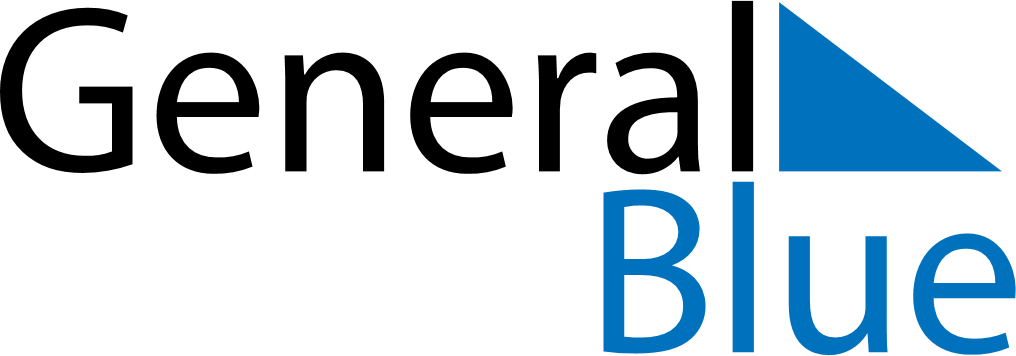 March 2030March 2030March 2030March 2030ChileChileChileMondayTuesdayWednesdayThursdayFridaySaturdaySaturdaySunday1223456789910111213141516161718192021222323242526272829303031